Le carnaval 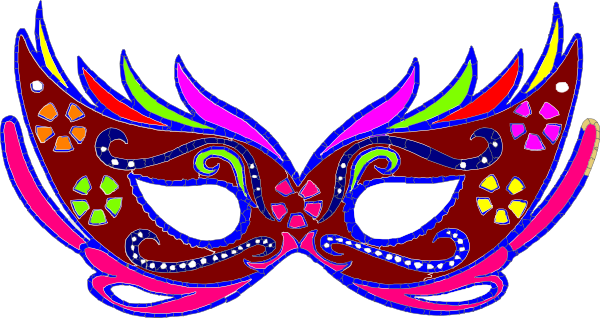 La période de carnaval commence le 6 janvier (la Fête des Rois) et se termine le Mardi Gras. Mardi Gras est le dernier jour du carnaval.Il y a des carnavals partout dans la France, les plus célèbres sont à Nice et à Dunkerque.   Ces fêtes sont l’occasion de se déguiser, de chanter, de danser et surtout de s’amuser.  1Le Carnaval takes placeLe Carnaval takes placeLe Carnaval takes placeLe Carnaval takes placeLe Carnaval takes placeLe Carnaval takes placeLe Carnaval takes placeLe Carnaval takes placeLe Carnaval takes placein winter.in winter.in summer.in summer.in spring.in spring.2The town where the festival takes place is calledThe town where the festival takes place is calledThe town where the festival takes place is calledThe town where the festival takes place is calledThe town where the festival takes place is calledThe town where the festival takes place is calledThe town where the festival takes place is calledThe town where the festival takes place is calledThe town where the festival takes place is calledAvignon .Avignon .Nice.Nice.Dunkerque.Dunkerque.3The festival always starts on theThe festival always starts on theThe festival always starts on theThe festival always starts on theThe festival always starts on theThe festival always starts on theThe festival always starts on theThe festival always starts on theThe festival always starts on the6th January 6th January 6th February 6th February  6th December. 6th December.4At the festival the people At the festival the people At the festival the people At the festival the people At the festival the people At the festival the people At the festival the people At the festival the people At the festival the people wear special costumes.wear special costumes.throw pancakes.throw pancakes.decorate their houses.decorate their houses.5The day the carnaval starts is calledThe day the carnaval starts is calledThe day the carnaval starts is calledThe day the carnaval starts is calledThe day the carnaval starts is calledThe day the carnaval starts is calledThe day the carnaval starts is calledThe day the carnaval starts is calledThe day the carnaval starts is calledLa fête des mères La fête des mères La fête des roisLa fête des roisLa fête des pèresLa fête des pères6At the carnaval peopleAt the carnaval peopleAt the carnaval peopleAt the carnaval peopleAt the carnaval peopleAt the carnaval peopleAt the carnaval peopleAt the carnaval peopleAt the carnaval peopleeat hotdogs.eat hotdogs.sing and dance sing and dance give up sweetsgive up sweets